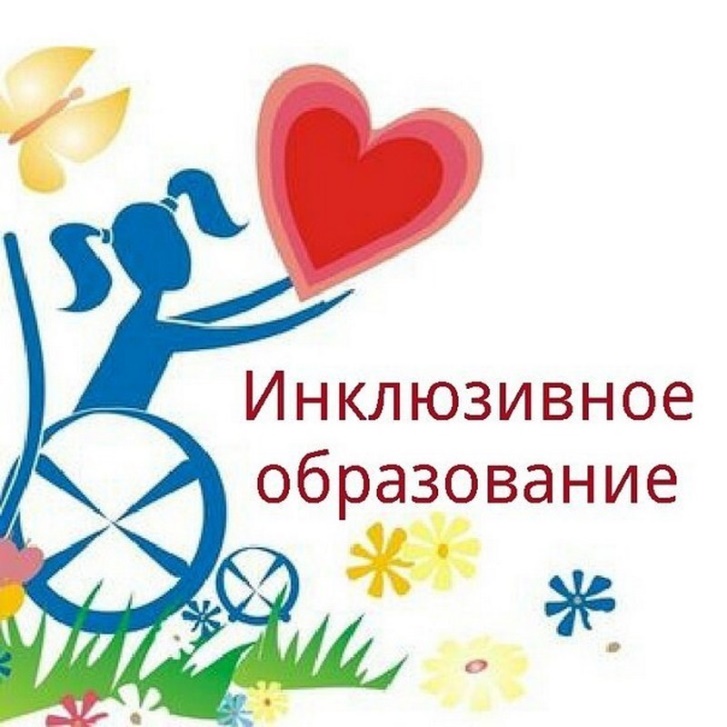 Россия взяла курс на модернизацию образования. В числе других изменений это означает и реализацию принципов инклюзивного образования.Инклюзивное образование  — это такая организация процесса обучения, при которой все дети, независимо от их физических, психических, интеллектуальных, культурно-этнических, языковых и иных особенностей, включены в общую систему образования и обучаются по месту жительства вместе со своими сверстниками без инвалидности  в  одних  и  тех  же  общеобразовательных  учреждениях,  которые  учитывают  их  особые  образовательные  потребности  и  оказывают  своим подопечным не обходимую специальную поддержку.Инклюзивный подход в образовании стал утверждаться в связи  с тем, что в современном  обществе  на  смену  «медицинской»  модели,  которая  определяет инвалидность  как  нарушение  здоровья  и  ограничивает  поддержку  людям  с инвалидностью  социальной  защитой  больных  и  неспособных,  приходит «социальная» модель, которая утверждает: причина инвалидности находится не в самом заболевании как таковом; причина инвалидности – это существующие в обществе  физические  («архитектурные»)  и  организационные  («отношенческие»)  барьеры, стереотипы и предрассудки. Социальный  подход  к  пониманию  инвалидности  закреплен  в  Конвенции  о  правах инвалидов (2006):«Инвалидность является результатом взаимодействия,  которое  происходит  между  имеющими  нарушения  здоровья  людьми  и  отношенческими  и  средовыми  барьерами  и  которое  мешает  их  полному  и  эффективному участию в жизни общества наравне с другими».При социальной модели понимания инвалидности ребенок с инвалидностью или  с  другими    особенностями  развития  не  является  «носителем  проблемы», требующим специального обучения. Напротив, проблемы и барьеры в обучении такого  ребенка  создает  общество  и  несовершенство  общественной  системы  образования, которая не может соответствовать разнообразным потребностям всех  воспитанников.До  сих  пор  воспитатели  детских  садов  ориентировались  в  основном  на стандарты образовательной программы – внешнюю опору, в соответствии с которой разворачивалась  их  работа  с  детьми,  а  дети,  используя  свой  личный  ресурс, приспосабливались к этой программе. Но теперь в детских садах и школах стало появляться все больше детей, у которых нет такого внутреннего ресурса. Поведение этих детей кажется странным, «ненормальным», и часто педагоги, сталкиваясь с этой «странностью», рекомендуют родителям сходить на консультацию, проверить ребенка и, желательно, перевести его в другое, специализированное учреждение. До  сих  пор  перевод  детей  с  особенностями  развития  в специализированные учреждения был достаточно распространенной практикой. Теперь новые законы говорят  нам  о  том,  что  все  дети  имеют  равные  права,  поэтому  дело образовательного  учреждения – найти  необходимый  ресурс,  чтобы  обеспечить каждому ребенку наилучшие условия для развития. В идеале родители должны иметь возможность выбирать, где учиться их ребенку, и любые индивидуальные особенности детей должны учитываться в любом образовательном учреждении. Мы бы хотели обратиться к вопросу о том, какие трудности могут возникнуть при включении детей с особенностями развития в образовательный процесс ДОУ.Первое,  что  хотелось  бы  отметить, на  сегодняшний  день  в  отношении инклюзивного  образования  отсутствует  нормативно-правовая  база, определяющая  численность  детей  с  особенностями  в  одной  группе, время  их пребывания, размер и порядок финансирования работников инклюзивной группы, состав  специалистов,  правила  оказания медицинских  услуг  в  зависимости  от возможностей и состояния здоровья ребенка.Трудностью на пути принятия решения о разворачивании инклюзивной практики в  дошкольном  учреждении, является психологическая  неготовность педагогического  состава к  принятию  человека  с  ограниченными возможностями здоровья. Речь идет о необходимости воспитания толерантного отношения к  детям  с  особыми  образовательными  потребностями,  а  так  же знакомство  с  основными  ценностями,  целями  и  методиками организации инклюзивной практики и согласие с ними.Не менее важным условием при реализации инклюзивной модели в ДОУ мы отмечаем изменение  установок  взрослых на  «особенных  детей»,    ведь особенности есть у каждого из нас. Ни для кого не секрет, что недостаточная информированность  порождает  у  значительной  части  общества  предвзятое отношение к возможностям людей с ограниченными возможностями. Это, в свою очередь,  делает  самих  инвалидов  пассивными,  безразличными  к  собственному общественному  положению, вынужденными  искать  пути  приспособления  к житейским ситуациям.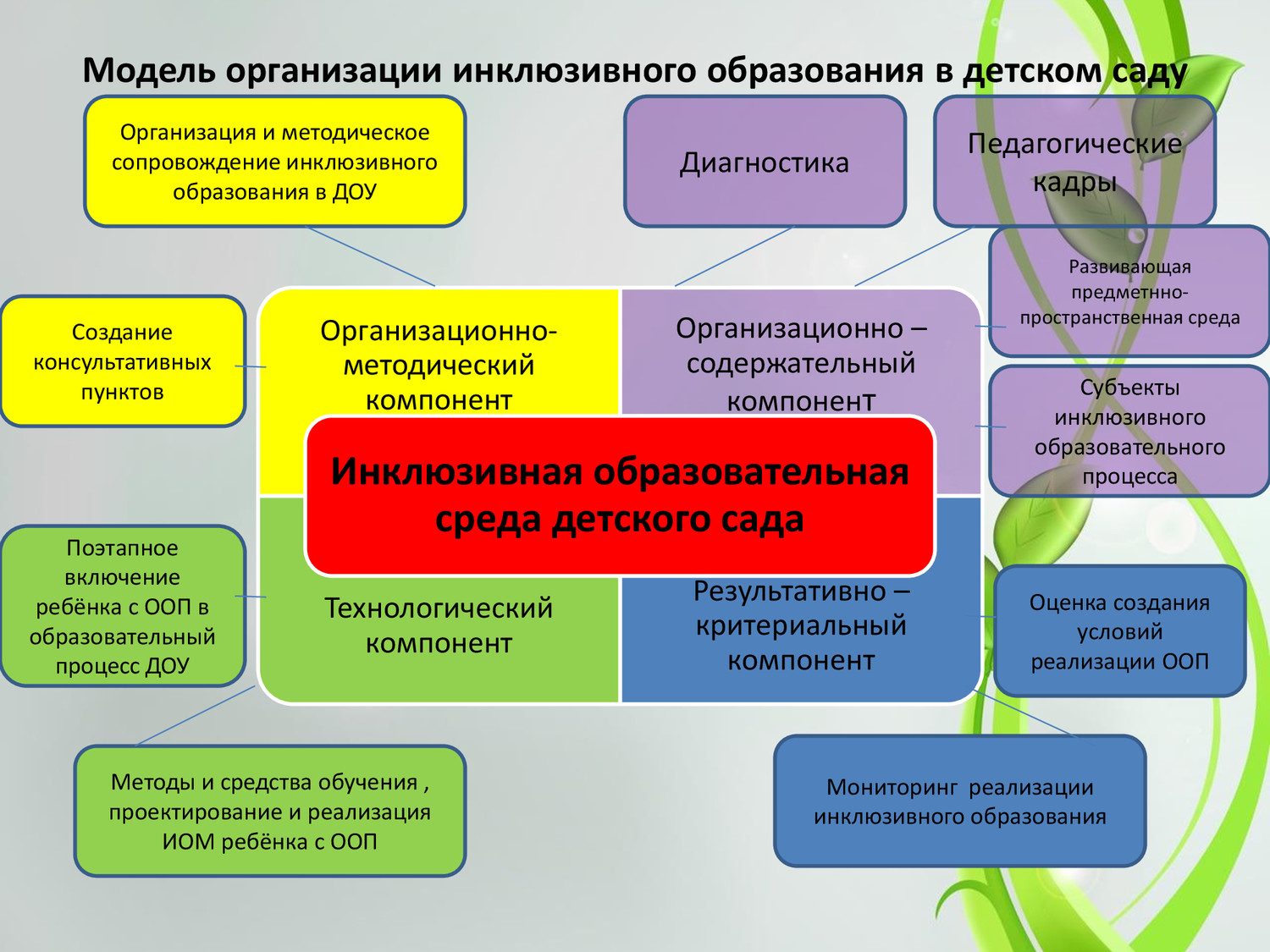 И как замкнутый круг, эти само найденные пути вызывают протест в обществе, которое называет их потребительством, иждивенчеством и т.д. Изменить ситуацию можно. Самый эффективный путь достижения взаимопонимания – воспитание у взрослых позитивного отношения к инвалидам через систему работы, которую условно можно назвать «Уроки понимания инвалидности»,  цель которых  заставить человека  задуматься о том, как  живут  и что чувствуют инвалиды, когда на  них  не  обращают  внимание.  Данная  система,  по  нашему  мнению,  должна содержать информацию об  инвалидах и их трудностях,  о  ключевых понятиях: инвалидность,  причины  инвалидности,  общественных  организациях  инвалидов, потребностях и досуге инвалидов. При этом возникают следующие вопросы: как соединить в педагогической деятельности требования дошкольной программы и особенности детей, которые должны ее освоить; как учитывать эти особенности при построении  индивидуального  плана  развития  ребенка  и  при тематическом планировании работы в группе? Ответы на эти вопросы формируют новый подход к образованию.  Меняется  педагогика  в  целом,  она  становится  включающей (инклюзивной).  В  создание новых  форм  и  способов  взаимодействия  детей  и взрослых  включаются  все  участники  образовательного процесса  (педагоги, родители,  дети,  администрация),  поскольку  инклюзивное  образование  требует постоянного творческого вклада от каждого.Следующая  сложность,  которая  возникает при  включении  в образовательный  процесс  ребенка  с  особыми  образовательными потребностями  это  изменения  образовательной  среды,  что  подразумевает составление образовательного проекта, в котором предусматриваются особенности ребенка.  (Например,  если  приходит  ребенок  с  физическими  нарушениями, планируется весь маршрут передвижения ребенка по детскому саду: все режимные моменты  и  их  обеспечение  (посещение  туалета, сидение  за столом,  прогулки, двигательные  занятия),  педагогические  действия  по  организации  обучения  и взаимодействия ребенка с другими детьми). Очевидно, что данное условие требует материальных вложений, что не всегда становится возможным в некоторых детских садах.Таким  образом,  если  брать  курс  на  инклюзию,  необходимо  понимать,  что движение в эту сторону с теми проблемами, которые есть: отсутствие нормативно - правовой базы, психологическая неготовность педагогических кадров к принятию человека с ограниченными возможностями здоровья, отсутствие финансирования - это достаточно затратный процесс. На переходном этапе надо двигаться очень медленно, предусматривая каждый шаг, анализируя условия и подбирая средства.Основная цель образовательного учреждения при реализации инклюзивной практики – обеспечение условий для совместного воспитания и образования детей с разными  стартовыми  возможностями,  поэтому при  принятии  решения  о разворачивании  инклюзивной  практики  в  общеобразовательном дошкольном учреждении должны быть учтены следующие условия: 1) наличие детей с ограниченными возможностями здоровья (ОВЗ), родители которых готовы привести их в этот детский сад; 2)  психологическая  готовность  руководителя  и  коллектива кинклюзии, включающая в себя знакомство с основными ценностями, целями и методиками организации инклюзивной практики и согласие с ними; 3) наличие необходимых специалистов (дефектологов, психологов, логопедов); 4)  наличие  специальных  условий  обучения  и  воспитания  детей  с ограниченными  возможностями  здоровья,  в  том  числе,  при  необходимости, безбарьерной среды; 5) возможность повышения квалификации педагогов в данном аспекте.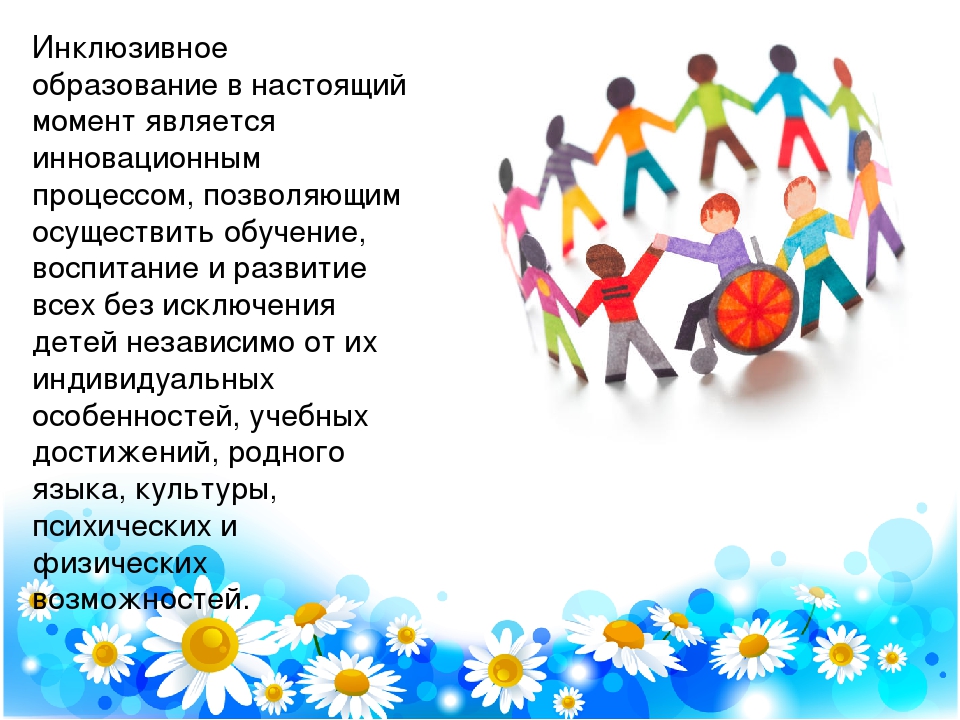 